		Accord		Concernant l’adoption de Règlements techniques harmonisés 
de l’ONU applicables aux véhicules à roues et aux équipements et 
pièces susceptibles d’être montés ou utilisés sur les véhicules à roues 
et les conditions de reconnaissance réciproque des homologations délivrées conformément à ces Règlements*(Révision 3, comprenant les amendements entrés en vigueur le 14 septembre 2017))_______________		Additif 9 – Règlement ONU no 10		Révision 6 - Amendement 2Complément 2 à la série 06 d’amendements – Date d’entrée en vigueur : 8 octobre 2022		Prescriptions uniformes relatives à l’homologation des véhicules 
en ce qui concerne la compatibilité électromagnétiqueLe présent document est communiqué uniquement à titre d’information. Le texte authentique, juridiquement contraignant, est celui du document ECE/TRANS/WP.29/2022/33.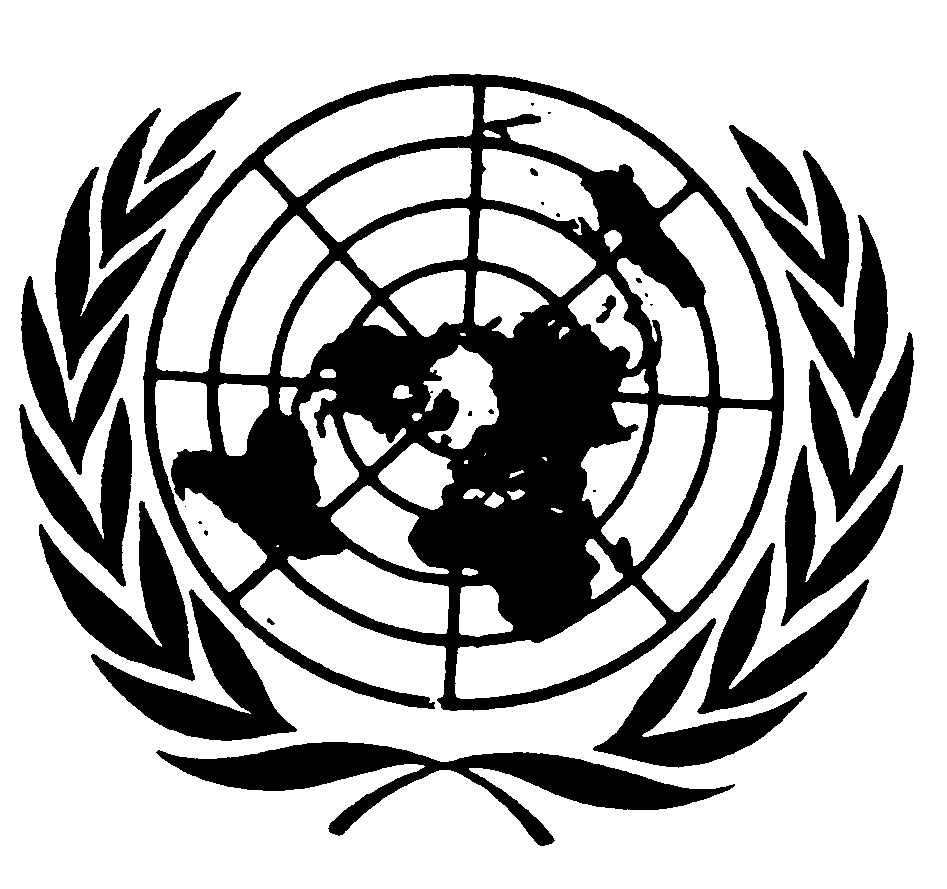 Annexe 4, appendice 1, figure 1, lire : « Figure 1
Surface horizontale dégagée, libre de toute réflexion électromagnétique Délimitation de la surface définie par une ellipseAnnexe 6, paragraphe 3.3.4, lire : « 3.3.4	Soit à 1,0  0,2 m derrière l’axe vertical de la ou des roues avant du véhicule (point C dans la figure 1 de l’appendice 1 à la présente annexe), dans le cas des véhicules à trois ou quatre roues ;	Soit à 0,2  0,2 m derrière l’axe vertical de la roue avant (point D dans la figure 2 de l’appendice 1 à la présente annexe), dans le cas des véhicules à deux roues ; ».E/ECE/324/Add.9/Rev.6/Amend.2−E/ECE/TRANS/505/Add.9/Rev.6/Amend.2E/ECE/324/Add.9/Rev.6/Amend.2−E/ECE/TRANS/505/Add.9/Rev.6/Amend.211 novembre 2022